Session 2016									code : 1606-MV M TCORRIGÉBACCALAURÉAT PROFESSIONNEL Maintenance des véhicules automobilesOption : motocyclesAPRILIA MANA 850 E-CVTE2 : épreuve technologique Étude de cas – expertise techniqueDurée : 3 h – coefficient : 3Dossier paginé de 1/13 à 13/13Matériels et documents autorisés :calculatrice électronique, autonome, non imprimante, à entrée unique par clavier à l'exclusion de tout autre matériel électronique ;dossier ressource.Les candidats doivent rendre l'intégralité des documents à l'issue de la compositionMise en situation :	M. Martin se présente à l’atelier avec son véhicule. Il s’agit d’une Aprilia Mana 850 de 2012, qui totalise 19250 kms. Il se plaint d’un manque de performances et indique ne plus pouvoir passer les vitesses depuis qu’il a fait une glissade sur le côté gauche. Il précise avoir remplacé lui-même le carter de transmission qui était abimé.Il vous signale que depuis cet incident, son écran au tableau de bord affiche les indications « F », « GEAR » et que le voyant d’alarme générale est allumé.Après avoir étudié le système de transmission qui équipe cette moto et réalisé un diagnostic, il vous appartient de proposer et de justifier une intervention de remise en état du véhicule.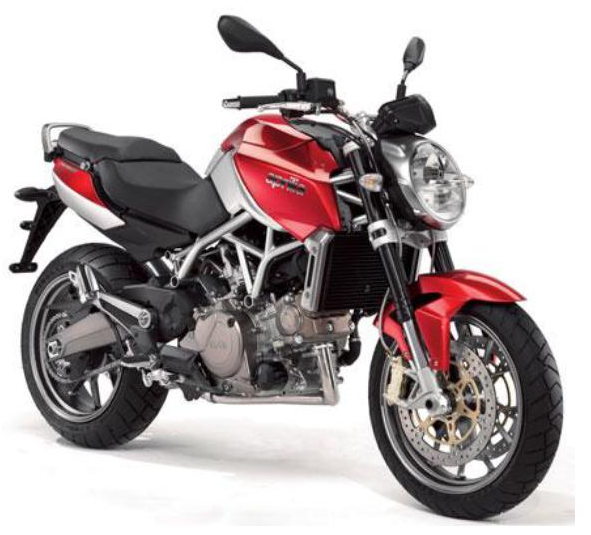 Note : ce véhicule est équipé d’une transmission E-CVT.Partie 1 : analyse fonctionnelle et structurelle du système Le temps estimé pour réaliser cette partie est de 60 minutes.Question 1.1 : indiquer la signification des lettres E-CVT.Question 1.2 : identifier en écrivant dans les cases ci-dessous, les différents organes qui constituent cette transmission. Vous utiliserez le vocabulaire suivant : « digitek », « console d’affichage », « commodo gauche », « commodo droit », « sélecteur au pied », « variateur ».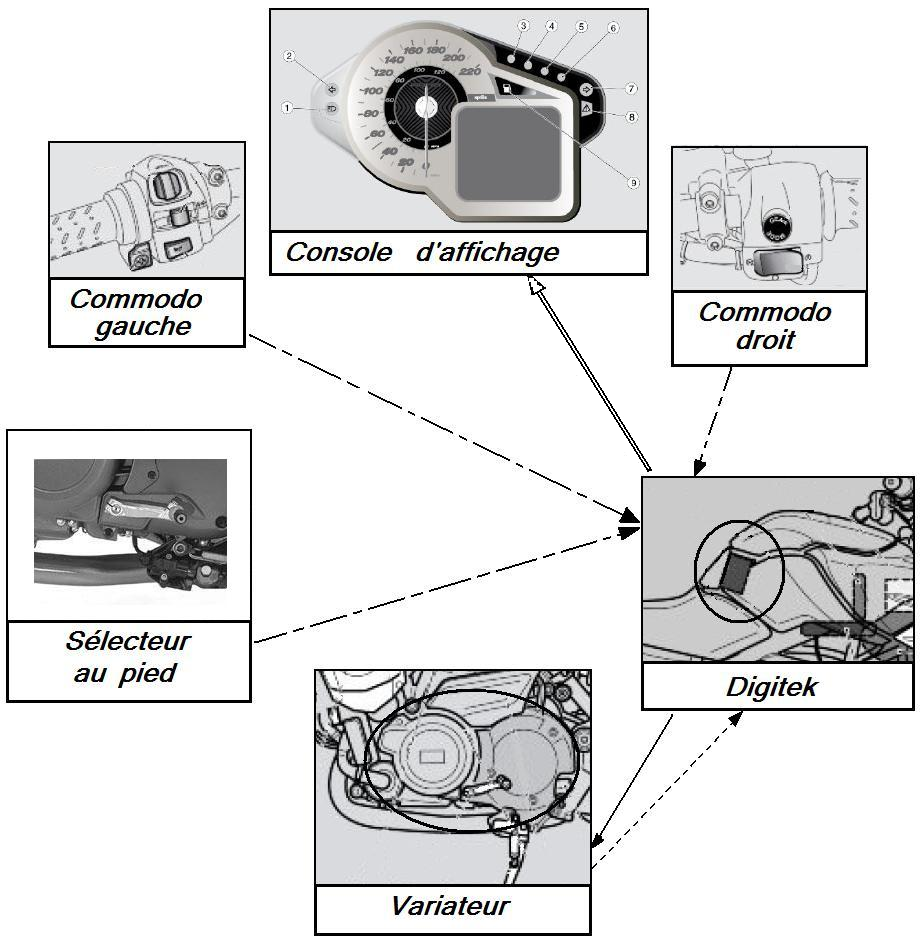 Question 1.3 : sur la représentation de la question précédente (question 1.2), relier les organes par des flèches en utilisant la légende suivante :Question 1.4 : indiquer dans le tableau ci-dessous, les deux modes de fonctionnement de cette transmission, ainsi que les particularités offertes au pilote.Question 1.5 : compléter le tableau ci-dessous avec le nom et la fonction des commandes qui permettent à l’utilisateur de gérer le fonctionnement de la transmission lorsqu’il utilise le véhicule.Question 1.6 : indiquer les deux informations sur la transmission qui seront affichées sur l’écran en mode séquentiel (en fonctionnement normal).Question 1.7 : compléter le diagramme des entrées et sorties du calculateur de transmission.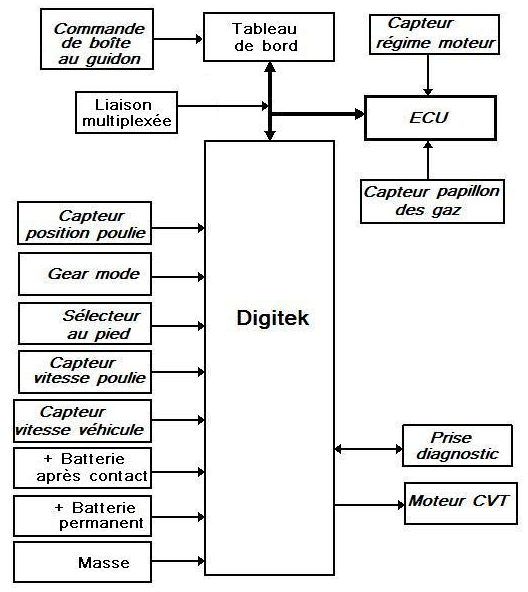 Question 1.8 : dans le tableau ci-dessous, indiquer la fonction des différents éléments du système CVT.Note : on sait que sur une transmission par variateur, c’est le rapport des diamètres des poulies qui définit le rapport de transmission.Question 1.9 : indiquer quel paramètre ou quel élément mécanique fait varier le diamètre des poulies pour les deux montages suivants.Question 1.10 : indiquer pour les deux situations ci-dessous, le type de rapport de réduction de vitesse en écrivant dans les cases : « rapport long » ou « rapport court ».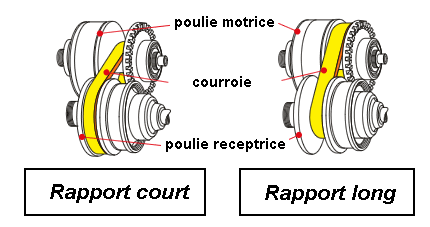 Note : il existe une liaison multiplexée entre le calculateur du tableau de bord, le calculateur de gestion du moteur et le calculateur de transmission CVT.Question 1.11 : indiquer la nature des signaux utilisés par la liaison multiplexée (cocher la bonne réponse).Question 1.12 : indiquer quelles informations importantes pour le fonctionnement de la transmission circulent dans cette liaison entre l’ECU et le Digitek. Préciser quels capteurs fournissent ces informations.Question 1.13 : indiquer quelle information importante pour le fonctionnement de la transmission circule dans cette liaison du tableau de bord vers le Digitek. Préciser quel capteur fournit cette information.Note : les capteurs de vitesse de véhicule (48) et de vitesse de poulie (4) ont une liaison électrique blindée (51).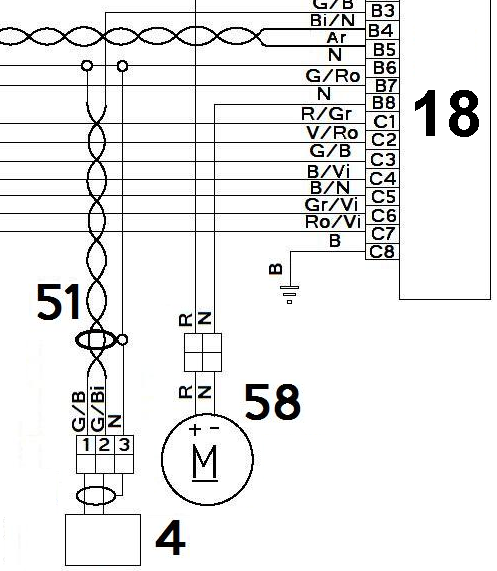 Question 1.14 : préciser la spécificité physique d’un câble blindé et la contrainte sur son câblage.Question 1.15 : indiquer la fonction du blindage.Question 1.16 : préciser la raison pour laquelle les autres capteurs du système ne possèdent pas de blindage.Partie 2 : mesures et analyse du dysfonctionnement.Le temps estimé pour réaliser cette partie est de 60 minutes. Note : Lors du contrôle avec l’outil de diagnostic Axone, les codes suivants ont été relevés : 9001, 9002, 900D.Question 2.1 : compléter le tableau ci-dessous en indiquant pour chaque code, l’élément mis en cause, l’anomalie détectée par le calculateur et le mode de fonctionnement dégradé.Question 2.2 : indiquer le mode de fonctionnement qui va être mis en service par le calculateur, suite aux défauts relevés.Question 2.3 : compléter les deux rectangles ci-dessous en indiquant la nature des travaux à effectuer pour continuer le travail si l’on commence par le code 9001, avec l’anomalie « signal non plausible ».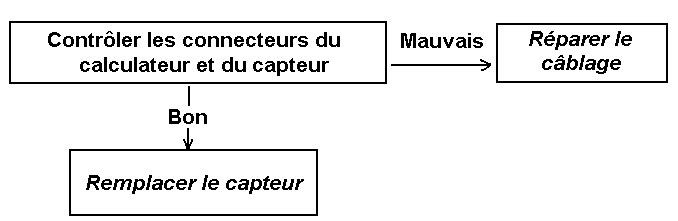 Question 2.4 : sachant que tous les contrôles électriques sur le capteur et sur le faisceau sont normaux et en tenant compte de la mise en situation, indiquer la cause probable du dysfonctionnement lié au capteur de position poulie.Question 2.5 : indiquer quelle opération importante sera nécessaire en cas de remplacement de ce capteur.Note : afin de poursuivre le diagnostic, on doit contrôler la commande de la boîte de vitesse au pied.Question 2.6 : compléter le tableau ci-dessous en vous aidant du schéma du contacteur de commande de la boîte de vitesses au pied de la question 3.1. On précise que ce contacteur est en bon état. Question 2.7 :En appliquant la procédure du constructeur, nous avons relevé les valeurs suivantes sur les bornes du contacteur représenté à la question 3.1 : Sachant que la commande « Gear Mode » fonctionne et qu’il n’y a pas de code défaut 900E, indiquer par une croix les valeurs anormales dans le tableau ci-dessus. Partie 3 : diagnostic, intervention.Le temps estimé pour réaliser cette partie est de 30 minutes.Question 3.1 : entourer sur l'extrait du schéma suivant, la ou les parties du faisceau pouvant être en cause.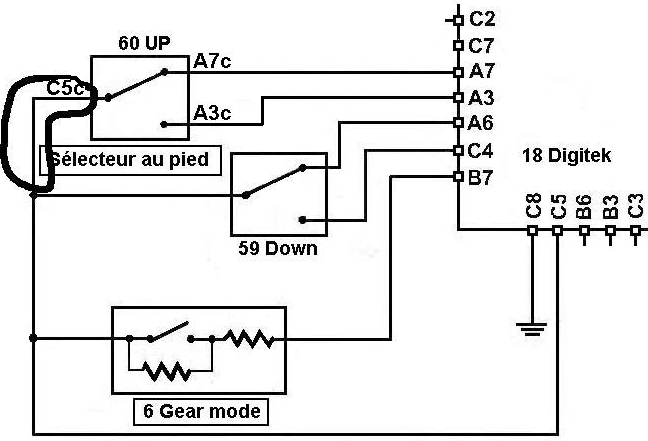 Question 3.2 : indiquer le travail à effectuer pour remettre le véhicule en état par rapport à ce problème.Note : la courroie de transmission doit être remplacée.Question 3.3 : indiquer quels sont les deux moyens qui permettent à l’utilisateur de savoir quand il faut remplacer la courroie.Question 3.4 : indiquer l’effet de l’usure de la courroie sur le rapport de transmission.Question 3.5 : indiquer ce qui se passe au niveau du fonctionnement du système lorsque le calculateur détecte une courroie trop usée.Question 3.6 : indiquer les deux capteurs utilisés par le système pour détecter cette anomalie (courroie trop usée).Question 3.7 : indiquer quelle intervention importante est nécessaire après avoir remplacé la courroie.Partie 4 : contrôle de la qualité, compte rendu d’intervention au clientLe temps estimé pour réaliser cette partie est de 30 minutes.Question 4.1 : justifier au client l’opération de remplacement de la courroie.Question 4.2 : indiquer au client les autres éléments qui ont été réparés ou remplacés. Justifier vos réponses.Question 4.3 : préciser les causes en relation avec les symptômes de la mise en situation.ECVTÉlectroniqueContinuVariateurTransmissionOrdre du conducteurInformation d’état du systèmeCommande du variateurInformation des capteursMode de fonctionnementParticularité pour la conduiteSéquentielLe pilote gère lui-même le passage des vitessesAutomatiqueLe changement des rapports est automatique, le pilote ne gère que l’accélérateur et les freins.Côté Droit où GaucheNom de la commandeFonctionDroitGear mode- Passer du mode Auto à Séquentiel et vice-versa,- Choisir les réglages (Touring, sport, rain)GaucheCommande de boîte au guidon- Monter ou descendre les vitesses à la main en mode séquentiel,- Passer du mode auto à semi-auto et vice-versa.GaucheCommande de boîte au pied- Monter ou descendre les vitesses au pied en mode séquentiel.Sport gearNuméro du rapport engagéÉlémentFonctionCapteur de position de la poulie motriceDonne l’info position de la joue mobile ou largeur de la poulie.Capteur de vitesse de la poulie entraînéeDonne l’info vitesse de rotation de la poulie secondaire.Moteur de commande de la poulie motriceAgit sur la joue mobile de la poulie primaire pour en régler la largeur.Variateur de scooter classiqueVitesse de rotation, force centrifuge appliquée au variateur.Variateur CVT de cette motoMoteur CVT, gestion par le calculateur.  NumériquesX     Analogiques   Sinusoïdaux    AutresInformationsCapteursFréquence de rotation du vilebrequinRégime moteur ou vilebrequinOuverture papillon des gaz ou charge moteurPosition papillonInformationCapteurMonter ou descendre les vitessesCommande de boîte au guidonCela veut dire que les câbles sont entourés d’une tresse métallique reliéeà la masse.Permet d’éviter la perturbation du signal fourni par le capteur par des signaux  parasites extérieurs.Les signaux de ces capteurs ont des tensions continues et de niveau  électrique supérieur.CodeÉlément en causeAnomalie détectéeMode dégradé9001Capteur de position poulieTension détectée piste 1 au-dessus ou au-dessous des seuils,Signal non plausible.Utilisation de la piste 29002Capteur de position poulieTension détectée piste 2 au-dessus ou au-dessous des seuils,Signal non plausible.Utilisation de la piste 1900DCommande de vitesse au piedSignal non valide pour raison logique, ou commande bloquée.Boîte bloquée en mode Auto Touring.Auto RainIl y a un problème sur la liaison mécanique entre la poulie et le capteur, qui  doit donc être remplacé.Il faudra faire une initialisation du capteur à l’aide de l’outil Axone.BornesBornesBornesC5c-A7cC5c-A3cA3c-A7cPosition reposR = 0,01 ΩR = ∞R = ∞Passage de vitesseR = ∞R = 0ΩR = ∞Tension sur borneTension sur borneTension sur borneA7A3C5Au reposU bat.U bat.U bat.Passage de vitesseU bat.U bat.U bat.Réparer le faisceau du capteurRemplacement périodique fonction du kilométrageAffichage du message « Belt » au tableau de bord.Le rapport est plus courtFonctionnement en mode « Auto Rain »Témoin d’alerte allumé au tableau de bordCapteur vilebrequinCapteur de vitesse poulie entraînéeRéinitialiser le capteur de position poulie motrice.La périodicité de remplacement est de 20000kms, le véhicule en a 19250.Élément réparé ou remplacéJustificationCapteur de position poulieValeurs hors normesRéparation faisceau capteur au piedFil coupé SymptômeCauseAffichage « F »Problème lié au capteur de vitesse au piedAffichage « Gear »Problème sur le système de transmission CVTManque de performancesMode dégradé Auto RainVoyant d’alarme alluméProblème sur le système de transmissionCOMP. et  SAVOIRSQUESTIONSINDICATEURS             CRITÈRES             CRITÈRES             CRITÈRES             CRITÈRES             CRITÈRESCOMP. et  SAVOIRSQUESTIONSINDICATEURS3210BBarèmeS 321Question 1.1  page 3Le tableau est complétéSans erreurAutre/1S 322Question 1.2   page 3Les organes sont identifiés- 0.5 point par erreur ou par oubli- 0.5 point par erreur ou par oubli- 0.5 point par erreur ou par oubli- 0.5 point par erreur ou par oubli/2S 221Question 1.3   page 4Les liaisons sont établies- 0.5 point par erreur ou par oubli- 0.5 point par erreur ou par oubli- 0.5 point par erreur ou par oubli- 0.5 point par erreur ou par oubli/3S 322Question 1.4   page 4Le tableau est complété1 point par ligne du tableau juste1 point par ligne du tableau juste1 point par ligne du tableau juste1 point par ligne du tableau juste/2S 322Question 1.5   page 4le tableau est complété1 point par ligne du tableau juste1 point par ligne du tableau juste1 point par ligne du tableau juste1 point par ligne du tableau juste/3S 323Question 1.6   page 4Les deux informations sont indiquéesSans erreurune erreur/1S 325Question 1.7   page 5Le diagramme est complété- 0.5 point par erreur ou par oubli- 0.5 point par erreur ou par oubli- 0.5 point par erreur ou par oubli- 0.5 point par erreur ou par oubli/3S 322Question 1.8   page 5Les trois fonctions sont indiquées1 point par ligne du tableau juste1 point par ligne du tableau juste1 point par ligne du tableau juste1 point par ligne du tableau juste/3S 325Question 1.9   page 6Le tableau est complété1 point par ligne du tableau juste1 point par ligne du tableau juste1 point par ligne du tableau juste1 point par ligne du tableau juste/2S 325Question 1.10   page 6Les deux réponses sont bien placéesSans erreurAutre/1S 212Question 1.11   page 6La bonne case est cochéeSans erreurAutre/1S 212Question 1.12   page 6Le tableau est correctement renseigné0.5 points par bonne réponse0.5 points par bonne réponse0.5 points par bonne réponse0.5 points par bonne réponse/2S 212Question 1.13   page 7L’information et le capteur sont indiquésSans erreurAutre/1S 222Question 1.14   page 7La réponse est correcteSans erreurAutre/1S 222Question 1.15   page 7La réponse est correcteSans erreurAutre/1S 222Question 1.16   page 7La réponse est correcteSans erreurAutre/1C 221Question 2.1   page 8Le tableau est correctement rempli- 0.5 point par erreur ou par oubli- 0.5 point par erreur ou par oubli- 0.5 point par erreur ou par oubli- 0.5 point par erreur ou par oubli/3C 224Question 2.2   page 8Le mode est indiquéSans erreurAutre/1COMP. et  SAVOIRSQUESTIONSINDICATEURS             CRITÈRES             CRITÈRES             CRITÈRES             CRITÈRES             CRITÈRESCOMP. et  SAVOIRSQUESTIONSINDICATEURS3210BBarèmeC 227Question 2.3  page 8Les travaux sont indiquésSans erreur1  erreurAutre/2C 225Question 2.4   page 9La cause probable est indiquéeSans erreurImprécisAutre/2C 227Question 2.5   page 9L’opération est indiquéeSans erreurImprécisAutre/2C 221Question 2.6   page 9Les valeurs sont indiquées avec les unités0.5 point par réponse juste0.5 point par réponse juste0.5 point par réponse juste0.5 point par réponse juste/2C 224Question 2.7   page 9Les valeurs anormales sont cochées- 0.5 point par erreur ou par oubli- 0.5 point par erreur ou par oubli- 0.5 point par erreur ou par oubli- 0.5 point par erreur ou par oubli/2C 225Question 3.1   page 10Seule la partie correcte est surlignéeSans erreurUne erreurAutre/3C 227Question 3.2   page 10La bonne réponse est indiquéeSans erreurAutre/2C 131Question 3.3   page 10Les deux indications sont notéesSans erreurAutre/1C 131Question 3.4   page 10L’effet est indiquéSans erreurAutre/1C 131Question 3.5   page 10Les deux réponses sont indiquées1 point par réponse juste1 point par réponse juste1 point par réponse juste1 point par réponse juste/2C 131Question 3.6   page 11Les deux capteurs sont indiqués1 point par réponse juste1 point par réponse juste1 point par réponse juste1 point par réponse juste/2C 227Question 3.7   page 11L’intervention est indiquéeSans erreurAutre/2C 141Question 4.1   page 11La justification est correcteSans erreurAutre/1C 141Question 4.2   page 11Le tableau est complété0.5 point par case juste0.5 point par case juste0.5 point par case juste0.5 point par case juste/2C 141Question 4.3   page 11Les causes sont indiquées0.5 point par réponse juste0.5 point par réponse juste0.5 point par réponse juste0.5 point par réponse juste/2TOTALTOTALTOTAL/60TOTALTOTALTOTAL/20